Messdaten    ECC88 / 6DJ8                  	#1011Messdaten können auf      http://dbl.musicweb.ch/tubedata	heruntergeladen  werden.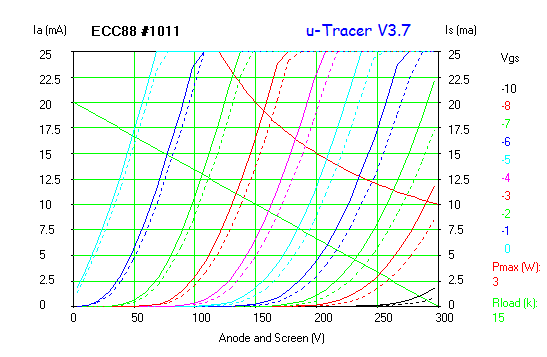 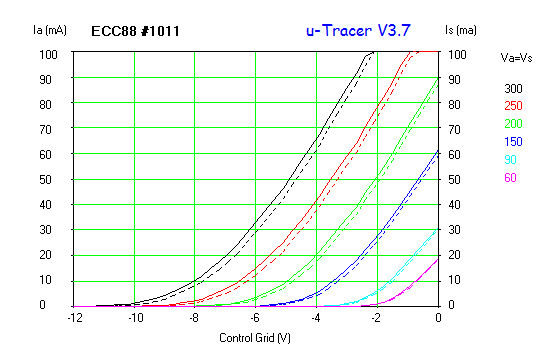 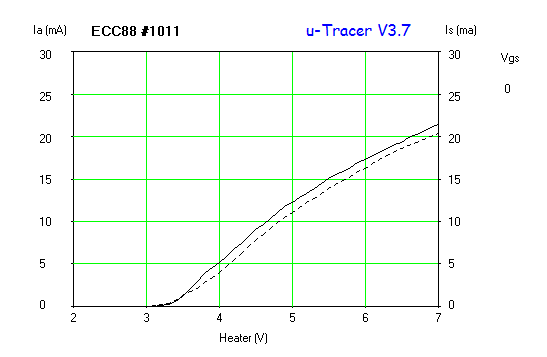 